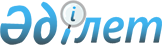 О мерах по реализации договоренностей, достигнутых в ходе официального визита Президента Исламской Республики Пакистан в Республику КазахстанПостановление Правительства Республики Казахстан от 10 февраля 1997 г. N 187



          В целях реализации договоренностей, достигнутых в ходе
официального визита Президента Исламской Республики Пакистан
Ф.Легари в Республику Казахстан в октябре 1996 года, и обеспечения
дальнейшего развития казахстанско-пакистанского сотрудничества
Правительство Республики Казахстан ПОСТАНОВЛЯЕТ:




          1. Утвердить план мероприятий по реализации договоренностей,
достигнутых в ходе официального визита Президента Исламской
Республики Пакистан Ф.Легари в Республику Казахстан в октябре 1996
года (прилагается).




          2. Министерствам, государственным комитетам, иным центральным
и местным исполнительным органам Республики Казахстан принять
конкретные меры по выполнению поручений, предусмотренных планом
мероприятий.




          3. Министерству иностранных дел Республики Казахстан не реже
одного раза в полугодие информировать Правительство Республики
Казахстан о ходе выполнения настоящего постановления.





     Премьер-Министр
   Республики Казахстан

                                            Утвержден



                                  постановлением Правительства
                                      Республики Казахстан
                                   от 10 февраля 1997 г. N 187











                                                            П Л А Н




             мероприятий по реализации договоренностей,
               достигнутых в ходе официального визита
                  Президента Исламской Республики
                   Пакистан Ф.Легари в Республику
                   Казахстан в октябре 1996 года
--------------------------------------------------------------------
N !   Мероприятие  !Содержание ! Срок ! Ответственные !Ответственные
пп!                !           !испол-! за исполнение ! за контроль
  !                !           !нения !               !
--------------------------------------------------------------------
1 !        2       !     3     !  4   !       5       !      6
--------------------------------------------------------------------
Проработать следующие двусторонние документы:

1. Соглашение между Проведение  I квар- МИД,          Отделы внешних
   Правительством   переговоров тал     Госкоминвест, связей и прото-
   Республики       экспертов   1997    Минюст        кола, финансов
   Казахстан и                  года                  и социальных
   Правительством                                     реформ
   Исламской
   Республики
   Пакистан
   о поощрении и
   взаимной защите
   инвестиций

2. Межведомственное Проведение  I квар- Минмолтур-    Отдел
   Соглашение о     переговоров тал     спорт,        социально-
   сотрудничестве   экспертов   1997    Минюст        культурного
   в области                    года                  развития
   туризма

3. Соглашение о     То же       I полу- НАКА          Отдел реформ
   сотрудничестве               годие                 предприятий
   между Национальным           1997
   аэрокосмическим              года
   агентством
   Республики
   Казахстан и
   Комиссией по
   исследованию
   космоса Исламской
   Республики
   Пакистан

4. Оказывать        Проведение  Посто-  Минпромторг,  Отдел реформ
   содействие       переговоров, янно   Минсельхоз,   предприятий,
   пакистанским     встреч,             Минздрав      реформ в
   компаниям в      взаимные                          аграрном
   создании         обмены                            секторе
   совместных       экспертами
   предприятий в
   области легкой
   промышленности,
   производства
   кондитерских
   изделий, переработки
   сельскохозяйственной
   продукции,
   фармакологии

5. Дополнительно    Внести      I полу- Миннефгегаз-  Отдел
   проработать      предложения годие   пром, Мингео  реформ
   возможность      пакистан-   1997                  предприятий
   проведения в     ской        года
   Пакистане по     стороне
   заказам нефтяных
   и горнорудных
   компаний
   геофизических,
   буровых и
   других
   геологоразведочных
   работ, а также
   инвестирования
   Пакистаном
   проектов по
   совместной добыче
   полезных ископаемых
   в Республике
   Казахстан, переработке и
   транспортировке
   нефти и газа

6. Определить       Проработать I квар- Миннауки-     Отделы реформ
   возможность      с пакистан- тал     Академия      предприятий,
   налаживания      ской        1997    Наук,         реформ в
   сотрудничества   стороной    года    Минсельхоз    аграрном
   в области генной                                   секторе
   биотехнологии
   для сельского
   хозяйства,
   разработки
   современных
   технологий
   производства
   композитных
   материалов

7. Организовать     Проведение  I полу- Минобороны,   Отдел обороны
   работу по        переговоров,годие   Комитет по    и правопорядка
   налаживанию      встречи     1997    оборонной
   контактов между  экспертов   года    промышлен-
   военными                             ности,
   ведомствами двух                     МИД
   стран, военно-
   технического
   сотрудничества,
   в т.ч. в области
   конверсии
   предприятий ВПК

8. Продолжить       Внести      I квар- Минэнерго     Отдел
   проработку       предложения тал                   реформ
   вопроса          пакистанской1997                  предприятий
   строительства    стороне     года
   казахстанскими
   специалистами
   малых и средних
   энергетических
   объектов в
   Пакистане

9. Определить       Проработать I полу- Минобразо-    Отдел
   возможность      с пакистан- годие   вания,        социально-
   организации      ской        1997    Минпромторг,  культурного
   обучения в       стороной    года    Минфин,       развития
   Исламской                            Нацбанк
   Республике
   Пакистан
   казахстанских
   студентов,
   стажировок
   специалистов в
   области легкой
   и пищевой
   промышленности,
   финансово-
   банковской сферы

10. Реализовать     Согласование  II квар- Миннауки-  Отдел реформ
    достигнутые     и обмен       тал      Академия   предприятий
    договоренности  проектами,    1997     наук
    в рамках        осуществление года
    подписанного    совместных
    Протокола       проектов
    намерений о
    сотрудничестве
    между Миннауки-
    Академий наук
    Республики
    Казахстан и
    Министерством
    науки и технологий
    Исламской
    Республики
    Пакистан.
    Разработать
    программы
    совместных научных
    исследований, а
    также подготовки
    кадров высшей
    квалификации

11. Провести в      Решение     май     Торгово-      Отдел
    Алматы выставку органи-     1997    Промышленная  внешних связей
    пакистанских    зационных   года    Палата        и протокола
    товаров         вопросов
                    совместно с
                    пакистанской
                    стороной

12. Провести        Согласование II полу- Минкультуры, То же
    Дни культуры    сроков,      годие    МИД
    Республики      решение      1997
    Казахстан в     оргвопросов; года
    Исламской       подписание
    Республике      соответствующего
    Пакистан и      Меморандума
    Исламской       взаимопонимания
    Республики
    Пакистан в
    Республике
    Казахстан


      
      


					© 2012. РГП на ПХВ «Институт законодательства и правовой информации Республики Казахстан» Министерства юстиции Республики Казахстан
				